Урок 5Программы и файлы. 
Клавиатурный тренажер в режиме игрыЦели урока:  дать учащимся общее представление о программном обеспечении компьютера;  ввести на интуитивном уровне понятие файла.Основные понятия:  программное обеспечение;  операционная система;  прикладная программа (приложение);  файл.Ход урока:1) Актуализация и проверка усвоения изученного материала:   Назовите и покажите основные устройства компьютера.  Назовите и покажите основные устройства ввода информации.  Назовите основные группы клавиш на клавиатуре.  Визуальная проверка выполнения.  Объясните, для чего предназначены клавиши.(Учитель поочерёдно правильно называет и показывает на предварительно подготовленных табличках англоязычные названия клавиш.)  Визуальная проверка выполнения задания РТ: №9 с. 60.Задание РТ: №9 с. 60.Нанесите на рисунок клавиатуры русские буквы, цифры, знаки препинания, знаки "+", "–" и "=". Раскрасьте цветными карандашами зоны "ответственности" каждого пальца.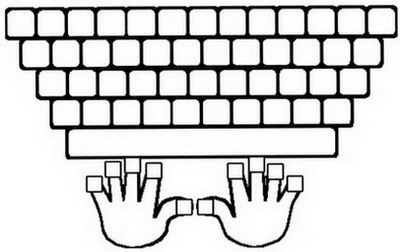 Ответ: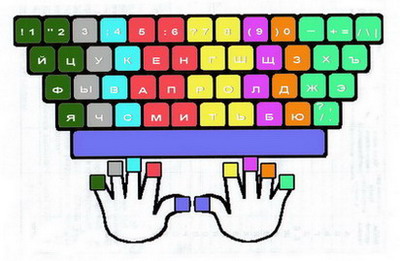   Назовите буквы, входящие в зоны ответственности указательных пальцев правой и левой руки, и объясните, почему выбраны именно эти буквы, а не другие.  Перечислите правила работы на клавиатуре и технику безопасности при работе на компьютере.2) Объяснение нового материала: Программы и файлы, §2.4. с.74.Программное обеспечение - это совокупность всех программ компьютера.Операционная система (ОС) - это пакет программ, управляющих работой компьютера и обеспечивающих взаимодействие между человеком и компьютером.Прикладные программы (приложения) - это программы, с помощью которых на компьютере выполняются конкретные задания: ввод текста, рисование, вычисление и др.Файл - это информация, хранящаяся во внешней памяти как единое целое и обозначенная одним именем.Имя файлу придумывает тот, кто его создает.Правила записи имени файла:  имя файла (в Windows) может включать до 255 символов, латинские и русские буквы и др. символы;  имя файла не должно включать символы:/ : * ? " < > | Наиболее употребляемые типы файлов:  исполнимые;  текстовые документы;  графические;  звуковые.Все файлы на диске хранятся в определенной системе: в папках, которые, в свою очередь, могут содержаться в других папках (быть вложенными в них) и т.д.Операции с файлами:  модификация (открыть, внести изменения и сохранить под тем же именем);  копирование (скопировать и сохранить в другой папке);  удаление;  перемещение.При работе с файлами не следует:  удалять файл, не выяснив, что это следует делать;  давать файлу имя, которое не поясняет его содержание;  сохранять файл в той папке, в которой его потом будет трудно найти;  удалять или перемещать файлы из прикладных программ, т.к. программы могут перестать работать.3) Домашнее задание: §2.4, §3.11, вопросы.РТ: №5 с.57.Подготовиться к тестированию по изученному материалу.